FORMAT/TEMPLATE LAPORAN PENGABDIAN KEPADA MASYARAKATHalaman sampul (lampiran 1)lembar pengesahan (lampiran 2)ringkasan/abstrak kegiatan, daftar isi, daftar tabel, daftar gambar, daftar lampirankata pengantarBAB 1. Pendahuluan (secara singkat) tentang kondisi dan permasalahan mitraBAB 2. Tujuan dan Sasaran 	Tujuan Kegiatan2.2	Sasaran Kegiatan (Jelaskan secara singkat)BAB 3. Metode Pelaksanaan yang telah dilakukan (Jelaskan secara singat)BAB 4. Keluaran yang dicapai (Output) (Jelaskan)BAB 5. Manfaat yang diperoleh (Outcome)5.1	Dampak Ekonomi dan Sosial berupa peningkatan pada mitra dilaporkan dalam bentuk data terukur dan dapat disajikan dalam bentuk tabel maupun grafik sehingga terlihat peningkatannya (keadaan mitra sebelum dan sesudah kegiatan ditunjukkan dalm bentuk data/grafik/tebel dan foto)5.2	Kontribusi Mitra terhadap pelaksanaanBAB 6. Faktor yang menghambat/kendala, Faktor yang mendukung dan Tindak Lanjut6.1	Faktor yang menghambat/kendala6.2	Faktor yag mendukung6.3	Solusi dan tindak lanjutnya6.4	Rencana selanjutnya6.5	Langkah-langkah strategis untuk realisasi selanjutnyaBAB 7. Kesimpulan dan Saran7.1	Kesimpulan7.2	SaranLampiranInformasi penting lainnya dan dokumentasiPhoto/Gambar (Kegiatan dan Hasil Kegiatan)Lampiran 1 (Halaman Sampul)LAPORAN KEGIATAN PENGABDIAN KEPADA MASYARAKAT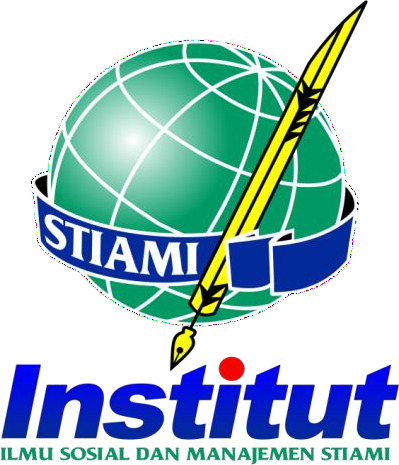 Judul………………………………………………………………………OLEH :………………………………………………………….INSTITUT ILMU SOSIAL DAN MANAJEMEN STIAMI 2022Lampiran 2 (lembar Pengesahan)HALAMAN PENGESAHAN 
PENGABDIAN KEPADA MASYARAKATMenyetujui,
Kepala Lembaga Penelitian dan Pengabdian Masyarakat(Dr. Euis Komalawati, M.Si)Judul Ketua Pelaksana:   a. Nama Lengkap: ……………………..  b. NIDN/NIDK: ……………………..  c. Program Studi: ……………………..Anggota :   1. Nama Lengkap:  ……………………..  2. Nama Lengkap :  ……………………..Biaya Penelitian: - diusulkan ke DIKTI     Rp ……………………..- dana internal PT           Rp  ……………………..- dana institusi lain         Rp  ……………………..- inkind sebutkan            Rp. ……………………..MengetahuiJakarta, …..  ………… 2022Dekan/DirekturKetua Pelaksana,(……………………..)( ……………………..)